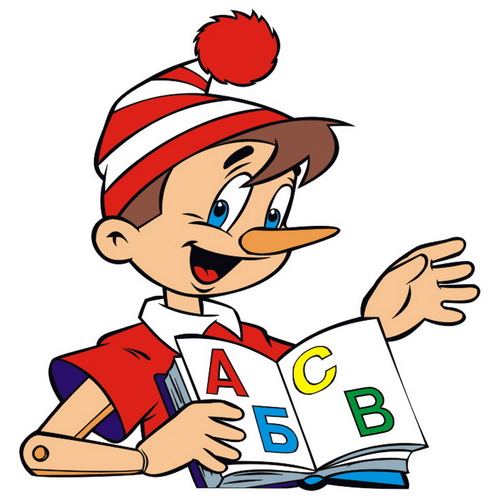            Прощание с Азбукой Ход праздника Ученики.Почему не на уроках школьники с утра?Почему в парадной форме нынче детвора?Сняли с Азбуки обложки, и закладок нет…Все взволнованы немножко…В чём секрет?Дети.Праздник Азбуки сегодняОтмечаем мы, друзья!Ученики.Праздник   начинается,Гости улыбаются,А дети постараются  Сегодня показать:  Всё – чему учились,  Всё – к чему стремились,  Дорогие мамы, папы, С нами вы не зря трудились.Дети поют песню на мелодию «Голубой вагон» Вот учебник первый мы закончили      Азбука нам очень дорога.      Нас учила и письму, и грамоте,      И читать учиться помогла.    Припев: Вот и настал сейчас этот день радостный,                     День расставания с Азбукой моей.                    Мы говорим тебе: «Спасибо, наша Азбука,                    Пусть нас дорога знаний дальше поведёт».Говорим мы Азбуке «Прощай» сейчасК мудрым книгам ты открыла путь,И теперь, родная наша Азбука,В любую книгу можем заглянуть.    Припев: Вот и настал сейчас этот день радостный,                     День расставания с Азбукой моей.                    Мы говорим тебе: «Спасибо, наша Азбука,                    Пусть нас дорога знаний дальше поведёт».    Ученики.Вдоль картинок мы шагали,По ступеням – строчкам шли.Ах, как много мы узнали,Ах, как много мы прочли!Был наш путь не очень долгим,  Незаметно дни бегут.И уже на книжной полкеНас другие книжки ждут.Среди ярких толстых книжек,Незаметна и скромна,Стоит Азбука моя.Но зато читать в полгодаНаучила нас она.Ученики.Я уже все буквы знаю,Даже вывески читаюИ названия газет,И бумажки от конфет.Ель, топор, лопата, руки – В каждом слове слышим звуки.Звуки эти разные:Гласные, согласные.Гласные тянутся в песенке звонкой.Могут заплакать и закричать.В тёмном лесу звать и аукать,И в колыбельке Алёнку баюкать.Но не желают свистеть и ворчать.Сколько в слове гласных -    Столько и слогов.Это знает каждыйИз учеников.А согласные…  согласныШелестеть, шептать, скрипеть,Даже фыркать и шипеть,Но не хочется им петь.Ученики.Дружат гласные с согласной,Составляя вместе слог.МА и ША. Запомни: МашаК нам явилась на урок.Если слоги встанут рядом,Получаются слова.ТЫ и КВА. А вместе ТЫКВА.Со и ВА. Читай: СОВА.Дружат гласная с согласнойДа и как иначе быть?Если буквы, если буквы Не хотят дружить, То на свете невозможноИнтересно жить.Звучит музыкаУченики.Буквы строго встали в ряд,Будто по линейке.Каждый знает своё местоИ уйти не смеет.Вот они стоят красиво,По порядку, посмотри,Здесь их ровно 33!Учитель.   А называется этот строй? …..       Алфавит.Дети выходят к доске и читают стихотворение Бориса Заходера "Песенка-азбука".Ученик 1Тридцать три родных сестрицы,Писаных красавицы,На одной живут странице,А повсюду славятся!К вам они сейчас спешат,Славные сестрицы,Очень просят всех ребятС ними подружиться!А, Бе, Ве, Ге, Де, Е, Же –Прикатили на еже.Ученик 2Зе, И, Ка, эЛ, эМ, эН, О –Дружно вылезли в окно.Ученик 3Пе, эР, эС, Те, У, эФ, Ха –Оседлали петуха.Ученик 4Це, Че, Ша, Ща, Э, Ю, Я – Вот и все они, друзья!Ученик 5Познакомьтесь с ними, дети, –Вот они стоят рядком.Очень плохо жить на светеТем, кто с ними не знаком.Сценка про букву Я.Звучит музыка. Вбегает буква «Я».Учитель.Буква «Я», а ты здесь как очутилась?Ведь ты в алфавите последняя!А известно ли кому –Отчего и почему?Дети.Неизвестно!Учитель.Интересно?Дети.Интересно!Учитель.Ну так слушайте рассказ!РассказчикЖили в Азбуке у нас буквы.Жили – не тужили,Потому что все дружили.Только раз всё дело всталоИз-за страшного скандала:Буква ,,Я“…В строку не встала.Взбунтовалась буква “Я“:- Я, - сказала буква “Я“, - Главная, заглавная!Я хочу,Чтобы повсюдуВпереди стояла Я!Не хочу стоять в ряду,Быть желаю на виду!Буква Ф- Фу-ты, ну-ты! – фыркнул “эф“,От обиды покраснев.Буква С- Срам! – Сердито “эс“ сказало.Буква В“Вэ“ кричит:- Воображала!Буква ППроворчало “пэ“:- Попробуй,Потолкуй с такой особой!Рассказчик“Я“ затопала ногами.Буква ,,Я“Не хочу водиться с вами!Буду делать всё сама,Хватит у меня ума!РассказчикБуквы тут переглянулись,Все буквально улыбнулись,И ответил дружный хор:Буквы (хором).- Хорошо!Идём на спор!Буква АЕсли сможешь в одиночкуНаписать хотя бы строчку – Правда,Стало быть,Твоя!Буква Я- Чтобы яДа не сумела?Я ж не кто-нибудьА “Я“!РассказчикБуква “Я“ взялась за дело:Целый час онаПыхтела,И кряхтела,И потела – Написать она сумелаТолько:“Я – я – я – я – я!“Буква ХКак зальётся буква “ха“:- Ха – ха – ха – ха – ха – ха – ха!Буква О“О“ от смеха покатилось!Буква А“А“ за голову схватилось!Буква Б“Б“ схватилось за живот…РассказчикБуква “Я“Сперва крепилась,А потом как заревёт:Буква Я- Я, ребята, виновата!Признаю вину свою!Я согласна встать, ребята,Даже сзади буквы “Ю“.Буква Ю- Что ж, - решил весь алфавит,-Если хочет, пусть стоит.Дело ведь совсем не в месте,Дело в том, что все мы вместе!РассказчикБуква “Я“Всегда былаВсем и каждому мила,Но советуем, друзья,Помнить местоБуквы “Я“!Конкурс №1«Алфавит»2 команды по 7 человек. У каждого ребёнка буква. Её нужно поставить на своё место в алфавите. Учитель.Много с буквами хлопот:Уж такой они народ.Но когда с умом, толковоИх построишь в чёткий ряд,Превратятся буквы в слово,И с тобой заговорят.Конкурс №2«Собери слово и составь звуковую схему»3 команды по 2 человека.У детей буквы к словам и схемы (книга, азбука, букварь)Учитель.-Пока ребята готовятся, мы с вами поиграем. Я называю животное мужского пола, а вы хором называете животное женского пола: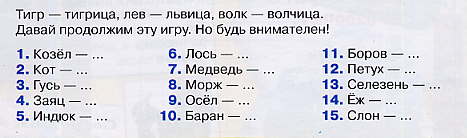 Учитель.- Ребята готовы. Какие же слова у вас получились?АЗБУКАКНИГАШКОЛА- Сколько букв и звуков в ваших словах?-Назовите буквы гласных звуков.-Назовите слово, в котором есть буквы мягких согласных звуков.-Назовите букву, которая не обозначает звука.Под песню  «Азбука» ( Если хочешь много знать) вбегает Незнайка.Незнайка: Подождите, подождите! Я тоже все буквы знаю, все слова. Я даже стихи запоминать научился. Хотите послушать?Учитель: Ну как, ребята, послушаем? Наш новый конкурс так и назовём «Незнайкины стихи». Слушайте их внимательно, и если Незнайка ошибётся, поправьте его.Незнайка:Тает снег.Течет ручей.На ветвях полно врачей.Учитель: Кого-кого? Какое здесь слово должно быть, ребята?Дети:  ГРАЧЕЙ.Незнайка:  Подумаешь, разочек ошибся. Слушайте дальше:   Синеет море перед намиЛетают майки над волнами.- Что? Опять ошибка? Не может быть! А как надо?Дети:  ЧАЙКИ!Незнайка: Понял, понял. Больше не собьюсь!	Врач напомнил дяде Мите,
- Не забудьте об одном:
Обязательно примитеДесять цапель перед сном. Дети: Не Цапель, а КАПЕЛЬ.Незнайка: Куклу выронив из рук,Маша мчится к маме:- Там ползёт зелёный лукС длинными усами.- Что? Опять ошибка? Не может быть! А как надо?Дети:  ЖУКНезнайка:- Можно ещё одно стихотворение?Не учил уроки, А играл в футбол.Оттого в тетрадкеПоявился гол.Дети:  КОЛ.Незнайка:-Эй, не стойте слишком близко.Я тигрёнок, а не миска.Учитель:  Эх, Незнайка, а ты опять допустил ошибку. Ребята, давайте поможем Незнайке.Дети:  КИСКА.Учитель:  Стихи заучить не так-то просто, Незнайка. А вот ребята научились заучивать и рассказывать стихи очень хорошо делать. Давайте посмотрим?Чтение стихотворения.Конкурс №3«Бычок»Учитель: Сама пёстрая, ест зелёное,                  А нам всем даёт белое.      (Корова)- А как называют её деток?                           (Телятки)- А если это телёночек мужского рода?     (Бычок)Дети читают стихотворение «Бычок» весело, грустно, плача, смеясь, с обидой.Ученики.Как сегодня радуются дети –
Стало больше грамотных на свете!
Скажем Азбуке мы «до свиданья»
И рукой помашем на прощанье.Трудно было нам с тобой в начале,Мы полгода буквы изучали!Но теперь нам совершенно ясно,Что старанья были не напрасны!Ничего на свете лучше нету,Чем прочесть журнал или газету.Дети поют песню на мелодию «Песенки мамонтёнка» Я книгу читаю – она друг надёжный!Ответ на вопросы найти я хочу.      Ответы найти я хочу.  (2 раза. )Припев:Пусть книга научит,Пусть книга расскажет.Пусть верный путь в жизни она нам укажет.Ведь так не бывает на свете,Чтоб были неграмотны дети! ( 2 раза последние строчки)Её не заменит компьютер и видик.      Пусть каждый ребёнок в ней друга увидит.      Ведь чтение книг и наука –       Надёжное средство от скуки.Припев:Учитель:  - К нам на праздник прислали телеграммы сказочные герои. Послушайте и отгадайте, кто же их отправил.Спасите! Нас съел серый волк… (козлята из сказки «Волк и семеро козлят»)Очень расстроена. Нечаянно разбила яичко… (мышка из «Курочки Рябы»)Всё закончилось благополучно, только мой хвост остался в проруби… (волк из сказки «Лисичка-сестричка и серый волк»)Дорогие гости, помогите! Паука-злодея загубите!... (Муха-Цокотуха из сказки «Муха-Цокотуха»)Угадайте , о ком речь?Перед волком не дрожал,От медведя убежал,А лисице на зубокВсё ж попался … (Колобок)Ой, вы, бедные сиротки мои, утюги и сковородки мои. (Федора)Я пришью ему новые ножки, он опять побежит по дорожке. (Айболит)Приходите, тараканы, я вас чаем угощу. (Муха-Цокотуха).Спокойствие, только спокойствие. (Карлсон).Частушки1. Мы собрали пап и мам  Но не для потехи. Мы сегодня рапортуем Про свои успехи.2. Мы в нарядах нынче новых И у всех счастливый вид. Ведь сегодня мы досрочно, Изучили алфавит.3. Разбудите меня ночью, В самой серединочке. Расскажу вам алфавит Без одной запиночки.4.Тыщу слов в минуту нынче, Как машинка, я строчу. Я любую вашу книжку Одним махом "проглочу"!5. Мне учитель на доске Написал задание, Ну, а я сижу в тоске, На лице страдание.6. Наш учитель в тишине Объясняет тему… А соседка шепчет мне: -Вот бы перемену!7. Ох, не помню я опять,Слово «ЧАЩА» ка писать!С буквой «Я»? А, может, без?Напишу-ка лучше «ЛЕС»!8. Не печалься, Азбука! Лучше нету книжки. Подарю тебя теперьМладшему братишке!9. Мы простимся с Азбукой И рукой помашем.И «спасибо» десять разДружно хором скажем!Учитель: В русском языке есть слова, которые пишутся и произносятся одинаково, а называют разные предметы. Мы их называем словами-близнецами. О таких словах-близнецах смотрите следующую сценку.Встретились два друга – Саша и Матвей.Саша: А у меня дома овсянка!Матвей: Подумаешь, у меня дома тоже «овсянка»!Саша: Люблю овсянку.Матвей: И я люблю.Саша: Она жёлтая, красивая такая!Матвей: И вкусная. Особенно с молоком!Саша: Как это – вкусная? Как это с молоком?Матвей: Да так. А ещё хороша с маслом или сахаром.Саша: Да ты про что говоришь?Матвей: Как это про что? Про овсянку! Саша: Про какую овсянку?Матвей: Про обыкновенную овсянку. А ты про какую?Саша: И я про обыкновенную. Про ту, что в нашем саду жила и песни пела.Матвей: Каша песни пела?!Саша: (сердито) Какая каша?! Не каша, а птица. Птица ов-сян-ка. Не слыхал про такую, что ли? Айда ко мне – мою овсянку слушать! Матвей: Айда! А потом ко мне – мою овсянку кушать.И друзья побежали.Учитель: Почему мальчики долго не понимали друг друга?(Мальчики говорили о разных предметах: об овсянке - каше и об овсянке – птице)Ученики.Как хорошо уметь читать!Не надо к маме приставать,Не надо бабушку просить:"Прочти, пожалуйста! Прочти!"Не надо умолять сестрицу:"Ну прочитай еще страницу!"Не надо звать,Не надо ждать,А можно взять И прочитать!Учитель: А сейчас, ребята, для вас последнее испытание. Я задаю вопрос, а вы отвечаете «Нет» или «Да».Азбука дала вам знанья,
Они с вами навсегда.
Самый первый свой учебник
Помнить будете вы? (Да).Впереди ребят ждут книги,
Знаний принесут вам свет.
Они любят аккуратность.
Будете вы рвать их? (Нет).Книги многое расскажут,
Не обманут никогда.
Нужно только быть прилежным.
Будете лениться? (Нет).Будь ты с книгой аккуратен,
Сохрани на много лет.
Не рисуй, не ставь в ней пятен.
Все тебе понятно? (Да).Прочти книгу с интересом,
В каждой книге есть совет.
Книга станет лучшим другом.
Друга бросите вы? (Нет).Знайте, каждая из книжек,
Словно яркая звезда.
Книги знайте и любите.
Будете беречь их? (Да).Учитель.Азбуку прочли до корки,Всем по чтению «пятёрки».Одолели вы науку медленного чтенияИ теперь вам выдают Диплом за обучениеВ том, что «Азбуку» прочли,Полный курс наук прошли.И теперь без передышкиЧитайте вы любые книжки!Вручение дипломов.Ученики.До свидания, учебник!Вот теперь ты отдохниИ на полке полежи.В школу в сентябре опятьПервоклассники придут.Ты и их читать научишь, Как учила нас читать.Песня «Прощание с Азбукой»Припев: До свиданья! До свиданья!                А на следующий год                Наша Азбука научит
                Тех, кто в первый класс пойдёт!Потрудились мы немало,Ведь, по правде говоря,Русской грамоты началоПолучили мы, друзья.Припев:Мы прочтём любые книги,Разберёмся в словаре,Потому что всюду буквыТе же, что и в Азбуке.Припев:Ученики.1. Прощай, родная Азбука,
Учебник первый мой.
Три четверти дружили,
Учились мы с тобой.2.Спасибо чудо, Азбука,
Наставник первый мой!
Пусть правила учёные
Останутся со мной.3. Сегодня «прощай»
Тебе говорим.
И Азбуке мы
«Спасибо» твердим.
Дети хоромСпасибо, Азбука! ПРОЩАЙ!